Оперативная обстановка по состоянию на 28.11.2023 г.     По оперативной информации Главного управления МЧС России по Иркутской области за прошедшую неделю в Прибайкалье произошло 90 пожаров, погибли пять человек, четыре человека получили травмы. Большая часть пожаров приходится на частные жилые дома – 43,3%. Больше 30% пожаров произошло в надворных постройках,15% пожаров зарегистрировано в многоквартирных домах, 11% пожаров – в дачных домах.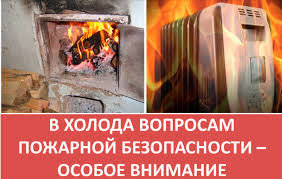      Более половины всех пожаров за неделю (53%) произошло из-за нарушения правил устройства и эксплуатации электрооборудования. На втором месте – неосторожное обращение с огнём – 27% всех пожаров происходит по этой причине. Из-за нарушения правил устройства и эксплуатации печного отопления произошло 12,5% всех пожаров за неделю.В прошедшие выходные, 25-26 ноября, в Иркутской области было зарегистрировано 37 пожаров в 2 многоквартирных домах, в 7 частных жилых домах, в 13 хозпостройках, в 3 автомобилях, в строительном вагончике, трансформаторной будке, торговом павильоне Пожарные также ликвидировали открытое горение в строящемся доме, в двух нежилых зданиях, в неэксплуатируемом строении, пять раз выезжали на тушение мусора. В 17 случаях причиной пожаров стало короткое замыкание, в 9 – нарушение правил пожарной безопасности при эксплуатации печного отопления, в 1 – при эксплуатации электрооборудования, в 8 - неосторожное обращение с огнем.     На пожаре, произошедшем 26 ноября в двухквартирном брусовом доме на улице Варламова в городе Иркутске, погиб мужчина, женщина получила травмы.     Информация о пожаре поступила от очевидцев в 19:38 (ирк). Из дома самостоятельно эвакуировались два человека, в том числе ребенок.  На момент прибытия пожарных расчетов из окон вырывалось пламя, огонь распространялся по строительным конструкциям, угрожая и соседнему дому.     Во дворе дома пожарными была обнаружена травмированная женщина 1958 года рождения, получившая ушиб ноги и рваные раны во время самостоятельной эвакуации. Она была передана бригаде скорой медицинской помощи.     Женщина рассказала, что находилась с 10-летней внучкой в спальне, когда почувствовала запах гари и увидела задымление. Окликнула мужа, находящегося в гостиной. Он отозвался, но не вышел и больше не откликался.         На помощь жильцам поспешили родственники, проживавшие в соседнем доме. Они помогли женщине и девочке покинуть горящий дом через окно.     Звеном газодымозащитной службы в ходе тушения пожара в комнате на диване был обнаружен погибший мужчина 1958 года рождения.     В 20:40 (ирк) открытое горение было ликвидировано. Дом получил повреждения на площади 80 квадратных метров. Условием развития пожара стало позднее его обнаружение – дом не был оборудован пожарными извещателями.     В ходе осмотра было установлено, что наибольшие термические повреждения наблюдались в месте нахождения распределительной коробки в гостиной. По предварительным данным, причиной пожара стало короткое замыкание. Отмечено, что в доме – старая проводка в скрутках с видимым нарушением изоляции.     За прошедшие сутки, 27 ноября, в Иркутской области произошло 17 пожаров в трех многоквартирных домах, в трех частных жилых домах, в трех банях. Горели также садовый дом, хозяйственная постройка, автомобиль, котельная, ателье, административное здание, гараж в гаражно-строительном кооперативе, водонапорная башня.     В восьми случаях причиной пожаров стало короткое замыкание, в четырех – нарушение правил пожарной безопасности при эксплуатации печного отопления, в трех – неосторожное обращение с огнем. Еще три пожара произошли вследствие нарушения технологического процесса производства, неисправности производственного оборудования, поджога.     На пожаре, произошедшем в СНТ «Орбита-1» в Шелеховском районе, погиб человек, в понедельник в 10:25 (ирк), горел двухэтажный садовый дом. В ходе тушения пожара в одной из комнат на первом этаже был обнаружен погибший мужчина 1969 года рождения.     Условием развития пожара стало позднее его обнаружение, причиной – короткое замыкание электропроводки.     В 10:49 (ирк) очевидцы сообщили пожаре, произошедшем в двухквартирном бревенчатом доме на улице Карла Маркса в городе Нижнеудинске. На момент прибытия первого подразделения наблюдалось задымление в доме. Возле него пожарными был обнаружен мужчина 1954 года рождения, получивший термические ожоги головы. Он был передан бригаде скорой медицинской помощи.     Звеном газодымозащитной службы открытое горение было ликвидировано, его площадь составила 3 квадратных метра. По предварительным данным, причиной пожара стало неосторожное обращение с огнем при курении, в результате которого загорелся диван. Условием развития пожара стало позднее обнаружение.    ОГКУ «ПСС Иркутской области» предупреждает граждан и просит задуматься о своей безопасности. Наличие дома огнетушителя, который позволил бы без проблем потушить начавшийся пожар телевизора, электроприбора, или масла на кухне в разы увеличивает ваши шансы избежать тяжёлых последствий для жизни и здоровья, а также материальных потерь. А такие умные приборы, как автономные пожарные извещатели, работающие от обычных батареек, помогут привлечь ваше внимание, разбудить спящих. Они просты в эксплуатации, легко устанавливаются в любом помещении вашей квартиры или дома и при появлении дыма издают достаточно громкий резкий звук.     Помните, что при пожаре необходимо незамедлительно звонить на единый номер пожарно-спасательной службы – 101.Инструктор ПЧ № 115 с. Тулюшка ОГКУ «ПСС Иркутской области»Е.Г. Степанюк